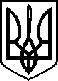 ВОРОНЬКІВСЬКА СІЛЬСЬКА РАДАБОРИСПІЛЬСЬКОГО РАЙОНУ КИЇВСЬКОЇ ОБЛАСТІВОСЬМЕ СКЛИКАННЯТРИНАДЦЯТА ЧЕРГОВА СЕСІЯПРОЕКТ Р І Ш Е Н Н ЯПро визначення переліку об’єктів та видів громадських робіт для засуджених до кримінального покарання у виді громадських робітта правопорушників, на яких накладеноадміністративне стягнення у виді громадських робіт на 2022 рік          З метою визначення видів суспільно корисних робіт для порушників та засуджених до громадських робіт  та переліку об’єктів для можливості відбування зазначеними особами адміністративного стягнення та кримінального покарання у виді громадських робіт  у вільний від основної роботи чи навчання час, на підставі п.7 ч.а ст.30, п.п.14 та 17 п. б ч. 1 ст. 34 Закону України “Про місцеве самоврядування в Україні“ , ст.30-1 , 321-3 Кодексу  України про адміністративні правопорушення, до статті 56 Кримінального кодексу України , статті 39 Кримінально-виконавчого кодексу України, Вороньківська сільська рада             ВИРІШИЛА:          1. Визначити наступні об’єкти та види суспільно-корисних робіт по сільській раді для порушників та засуджених до громадських робіт, на яких накладено адміністративне стягнення у виді громадських робіт:1.1   благоустрій території населених пунктів сільської ради; 1.2 організація заходів по екологічному оздоровленню територій населених пунктів ( екологічного захисту навколишнього середовища );  прибирання та скошування трави в парку відпочинку с.Вороньків, берегах річок Іква, Павлівка, Карань, Дніпро, автобусних зупинках сіл;  благоустрій та прибирання територій біля будинків культури, клубів, дошкільних навчальних закладів, приміщень сільської ради; вирубка кущів, прибирання території цвинтарів, ремонт та    фарбування;  прибирання вулиць, скверів, інших територій, ремонт будівель,         комунікацій, роботи по впорядкуванню берегів річки Уж; побілка, встановлення огорожі навколо цвинтарів.          2. Призначити відповідальними за організацію громадських робіт та обліком часу, здійснення контролю за поведінкою порушника  та засудженого в період відбуття ним покарання  у вигляді громадських робіт  на відповідних старост сіл, а в с. Вороньків на начальника відділу житлово-комунального господарства, інфраструктури та благоустрою виконавчого комітету Вороньківської сільської ради.3. Контроль за виконанням цього розпорядження покласти на заступника сільського голови з питань діяльності виконавчих органів Вороньківської сільської ради Іщенко Олександра Миколайовича.Сільський голова                                                                        Л.І. Чешкос. Вороньківвід 00.01.2022 року№ 000-13-VIII